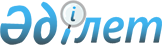 Шиелі аудандық мәслихатының кейбір шешімдерінің күші жойылды деп тану туралыҚызылорда облысы Шиелі аудандық мәслихатының 2023 жылғы 26 желтоқсандағы № 11/25 шешімі. Қызылорда облысының Әділет департаментінде 2023 жылғы 28 желтоқсанда № 8478-11 болып тіркелді
      "Құқықтық актілер туралы" Қазақстан Республикасы Заңының 27-бабына сәйкес Шиелі аудандық мәслихаты ШЕШІМ ҚАБЫЛДАДЫ:
      1. Шиелі аудандық мәслихатының келесі шешімдерінің күші жойылды деп танылсын:
      1) "Шиелі ауданында жергілікті қоғамдастықтың бөлек жиындарын өткізудің қағидаларын бекіту туралы" Шиелі аудандық мәслихатының 2014 жылғы 21 ақпандағы № 26/4 шешімі (Нормативтік құқықтық актілерді мемлекеттік тіркеу тізілімінде № 4627 болып тіркелген);
      2) ""Бөлек жергілікті қоғамдастық жиындарын өткізу қағидасын бекіту туралы" аудандық мәслихаттың 2014 жылғы 21 ақпандағы № 26/4 шешіміне өзгерістер мен толықтырулар енгізу туралы" Шиелі аудандық мәслихатының 2014 жылғы 2 желтоқсандағы № 35/2 шешімі (Нормативтік құқықтық актілерді мемлекеттік тіркеу тізілімінде № 4821 болып тіркелген).
      2. Осы шешім оның алғашқы ресми жарияланған күнінен кейін күнтізбелік он күн өткен соң қолданысқа енгізіледі.
					© 2012. Қазақстан Республикасы Әділет министрлігінің «Қазақстан Республикасының Заңнама және құқықтық ақпарат институты» ШЖҚ РМК
				
      Шиелі аудандық мәслихат төрағасы 

А. Жандарбеков
